В рамках акции «Каникулы с общественным советом» в Усть-Катаве общественники ОМВД организовали для воспитанников подшефного детского дома летнюю рыбалкуЧлены общественного совета при Отделе МВД России по Усть-Катавскому городскому округу Анатолий Часов и Инна Александрова в рамках проведения профилактических мероприятий в период летней оздоровительной кампании для воспитанников подшефного муниципального казённого учреждения социального обслуживания «Центр помощи детям, оставшихся без попечения родителей» организовали летнюю рыбалку.Инна Александрова педагог – организатор «Центра помощи детям, оставшихся без попечения родителей» приехала на мероприятие вместе с воспитанниками, где напомнила им о правилах безопасного поведения на улице, на дороге, чтобы лето не было омрачено неприятными ситуациями.Под руководством общественника, педагога дополнительного образования «Центра детского творчества», кандидата в мастера спорта по рыболовному спорту, руководителя рыболовного клуба «Юный рыболов» Анатолия Часова для ребят прошел мастер-класс по рыбалке.Организаторы уверены, что рыбалка – это увлечение в котором каждый находит что – то для себя. Представитель общественности показал участникам мероприятия как правильно готовить прикормку для рыб, рассказал какие бывают удочки, а также раскрыл множество нюансов рыбной ловли. Ребята с интересом слушали теоретическую часть и, конечно - же, с огромным удовольствием полученные знания проверили в практической ловле, наловив немало рыбы.Хорошее настроение, заряд бодрости и масса положительных эмоций остались у всех, кто побывал на этом летнем мероприятии.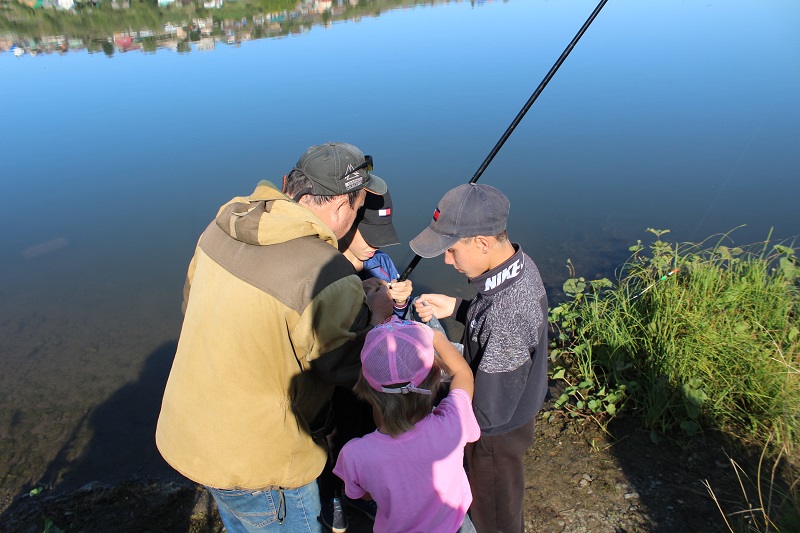 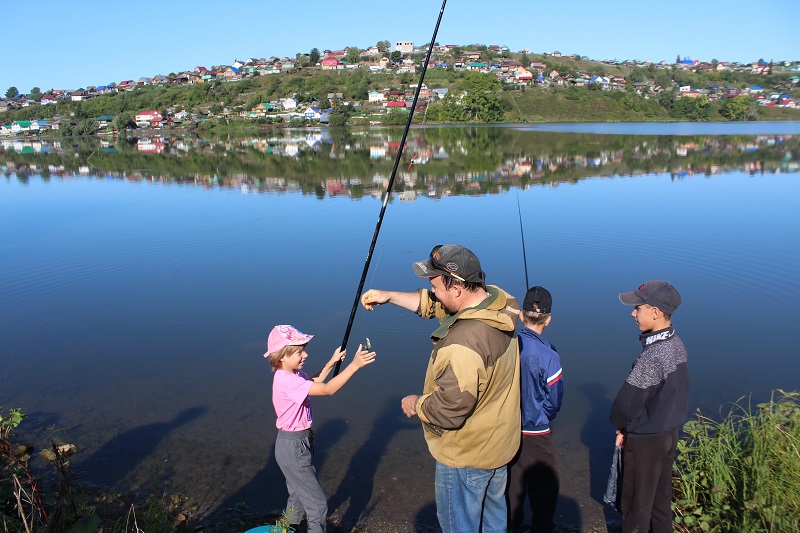 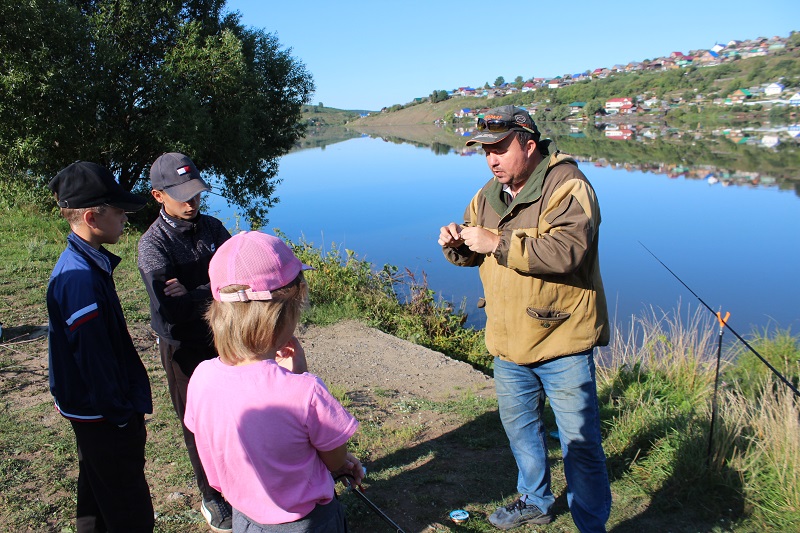 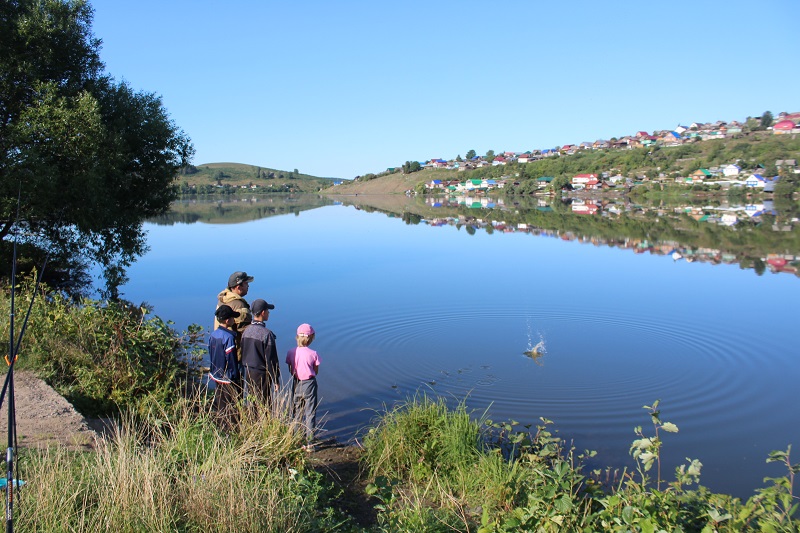 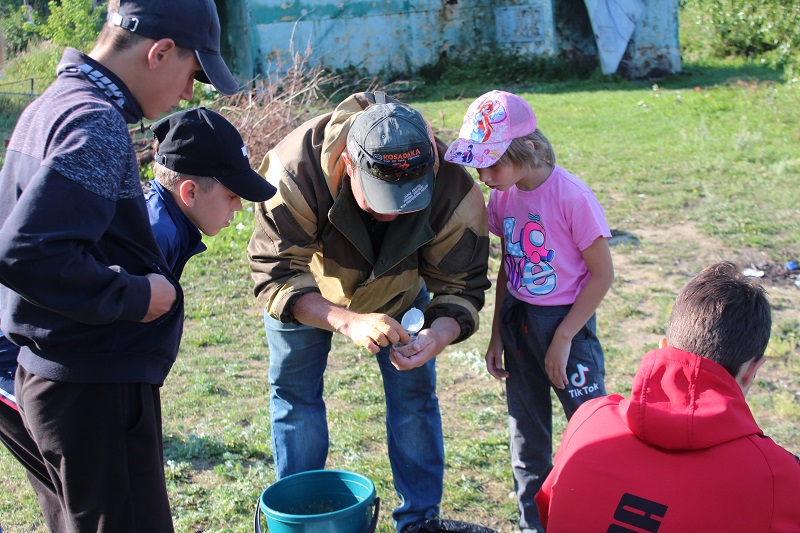 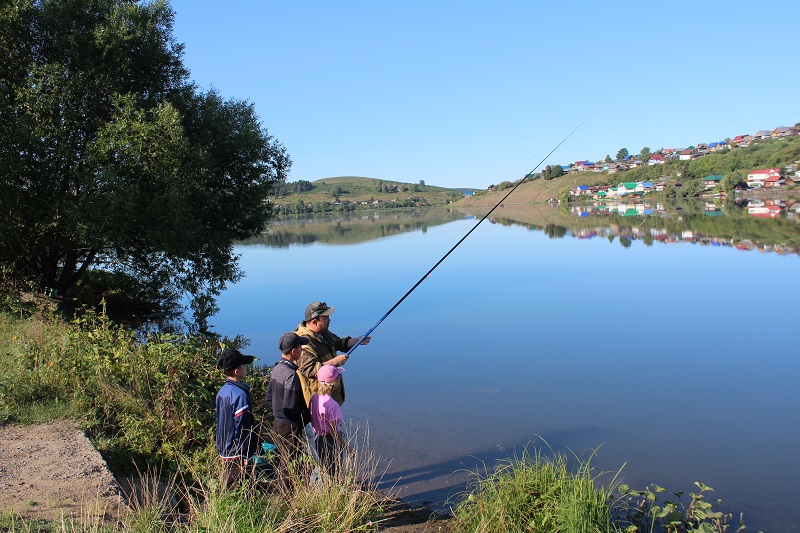 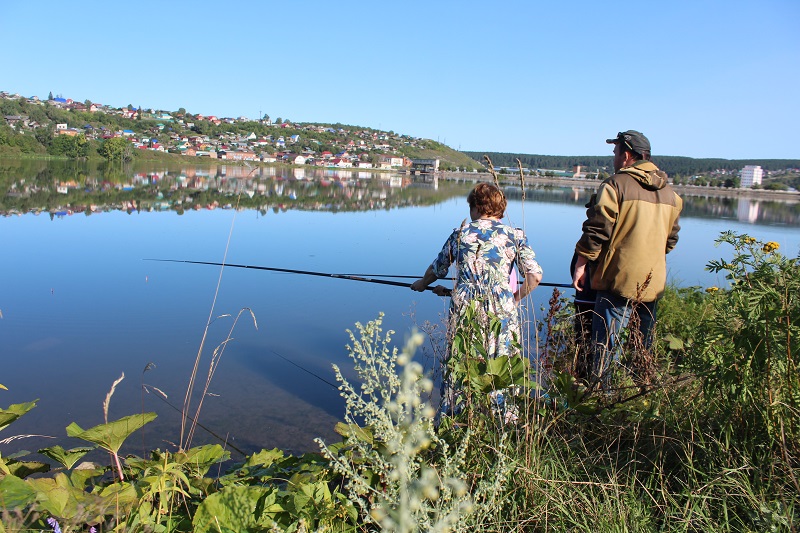 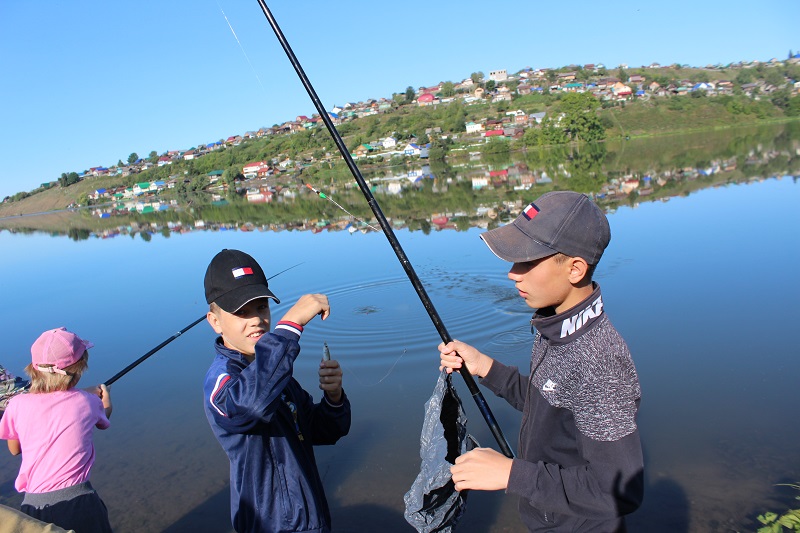 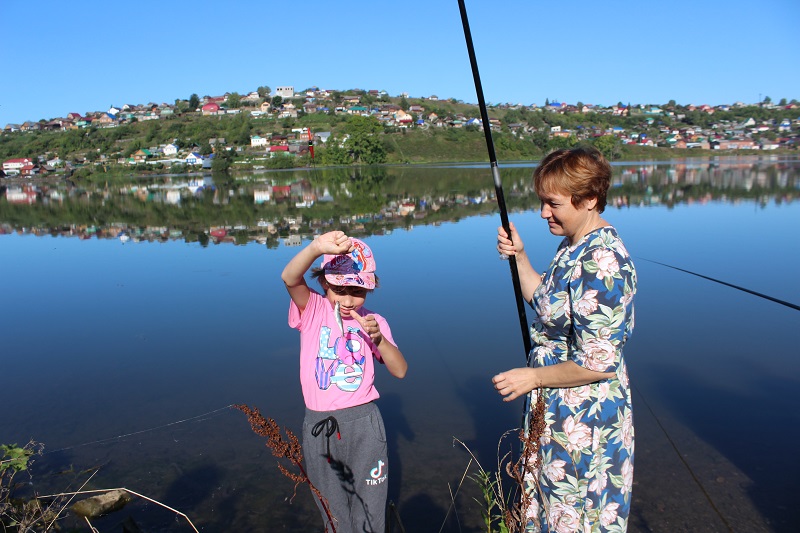 